СОБРАНИЕ ПРЕДСТАВИТЕЛЕЙ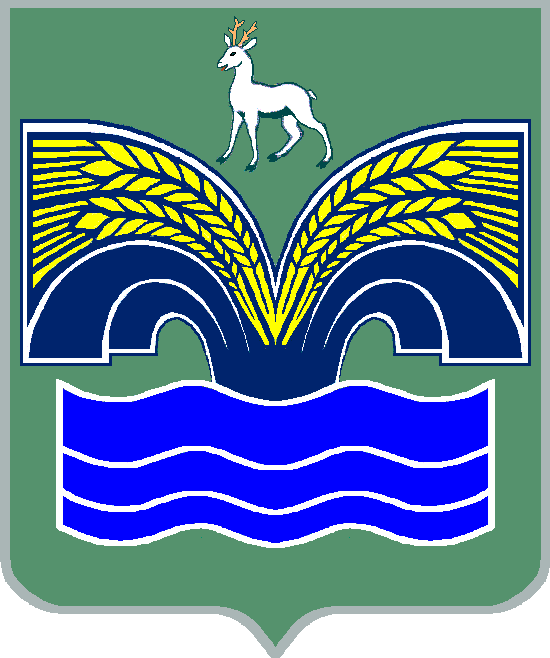 СЕЛЬСКОГО ПОСЕЛЕНИЯ ХИЛКОВОМУНИЦИПАЛЬНОГО РАЙОНА КРАСНОЯРСКИЙСАМАРСКОЙ ОБЛАСТИТРЕТЬЕГО СОЗЫВАРЕШЕНИЕот 03 сентября 2020 года № 30О внесении изменений в Положение об оплате труда муниципальных служащих сельского поселения Хилково муниципального района Красноярский Самарской областиВ соответствии с частью 2 статьи 22 Федерального закона от 02.03.2007 № 25-ФЗ «О муниципальной службе в Российской Федерации» и частью 3 статьи 10 Закона Самарской области от 09.10.2007 № 96-ГД «О муниципальной службе в Самарской области», Собрание представителей сельского поселения Хилково муниципального района Красноярский Самарской области РЕШИЛО:      1.Внести в Положение об оплате труда муниципальных служащих сельского поселения Хилково муниципального района Красноярский Самарской области, утвержденное решением Собрания представителей сельского поселения Хилково муниципального района Красноярский Самарской области от 23.09.2016 № 29, следующие изменения,  изложив  пункт 9.1. главы 9  в следующей редакции:«9.1. Муниципальным служащим выплачивается материальная помощь в связи с юбилейной датой со дня рождения (даты оканчивается на «0» или «5») в размере 5000 рублей.2. Опубликовать настоящее решение в газете «Красноярский вестник».3. Настоящее решение вступает в силу со дня его официального опубликования.Председатель Собрания представителей сельского поселения Хилково муниципального района Красноярский Самарской области _______________ Х. АхметовГлава сельского поселенияХилково муниципального районаКрасноярский Самарской области_______________ О.Ю. Долгов 